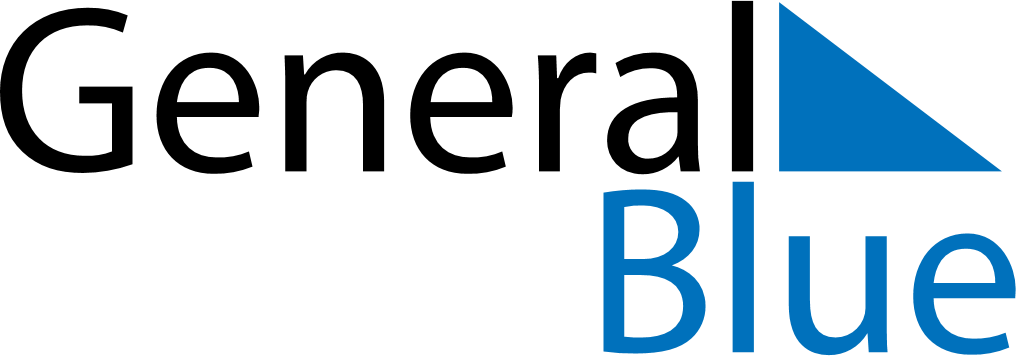 February 2019February 2019February 2019Christmas IslandChristmas IslandSUNMONTUEWEDTHUFRISAT123456789Chinese New Year10111213141516171819202122232425262728